FORM B – Elected County Ex-Officio Nomination Form 2023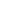 Nomination of a Member or Associate Member of West Yorkshire Scout Council for election
 to the County Executive as County Secretary or County Treasurer.Please complete in BLOCK CAPTIALS1.  Candidate Declaration:  I am a Member / Associate Member (delete as appropriate) of The Scout AssociationI am a Member of the West Yorkshire Scout CouncilI am over 18 years (qualifying date Thursday 21st September 2023)I agree to stand for election as an Elected Member.  I am willing to act as charity trustee and am fully aware of the organisation’s objectivesI am willing to complete all training modules as designed for an Executive Member.I am not disqualified from acting as a charity trustee of any charity because of any offence listed in section 72 of the Charities Act 1993I am not disqualified nor barred from acting as a charity trustee because of a disqualification from working with children or vulnerable adultsI have read the role description and understand the time commitment and duties of the role I am applying for.	[candidate signature]	Dated:  	Proposed by: (name)	Member of Council    		Principal Scouting Role	[Proposers signature]	Dated:  	Seconded by: (name)	Member of Council    		Principal Scouting Role	[Seconders signature]	Dated:  	 [i]	Nominations must reach the County Chair on or before Saturday 26th August 2023.[ii]	If required a postal ballot will be held prior to the Annual General Meeting on 21st September 2023 and a brief resume of candidates will be requested to support the election.Name in fullMembership NumberDate of BirthCurrent Council Membership Role